SPOKANE VALLEY ARTS COUNCILSPOKANE VALLEY ARTS COUNCIL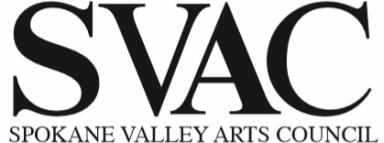 COLLEGE STUDENT ART SCHOLARSHIPSDEADLINE: SEPTEMBER 13, 2019COLLEGE STUDENT ART SCHOLARSHIPSDEADLINE: SEPTEMBER 13, 2019QUALIFYINGQUALIFYINGQUALIFYINGQUALIFYING1. This scholarship is open to qualifying college art students.1. This scholarship is open to qualifying college art students.1. This scholarship is open to qualifying college art students.1. This scholarship is open to qualifying college art students.2. To qualify, students must be a declared art major attending a two- or four-year college within the Inland Empire (Inland Empire is defined as a region of the Pacific Northwest centered on the Greater Spokane Area, which includes all of Eastern Washington and North Idaho).2. To qualify, students must be a declared art major attending a two- or four-year college within the Inland Empire (Inland Empire is defined as a region of the Pacific Northwest centered on the Greater Spokane Area, which includes all of Eastern Washington and North Idaho).2. To qualify, students must be a declared art major attending a two- or four-year college within the Inland Empire (Inland Empire is defined as a region of the Pacific Northwest centered on the Greater Spokane Area, which includes all of Eastern Washington and North Idaho).2. To qualify, students must be a declared art major attending a two- or four-year college within the Inland Empire (Inland Empire is defined as a region of the Pacific Northwest centered on the Greater Spokane Area, which includes all of Eastern Washington and North Idaho).3. Artwork can be anything within the visual arts. (Painting, sculpture, photography, etc.)3. Artwork can be anything within the visual arts. (Painting, sculpture, photography, etc.)3. Artwork can be anything within the visual arts. (Painting, sculpture, photography, etc.)3. Artwork can be anything within the visual arts. (Painting, sculpture, photography, etc.)4. Digital submission of artwork must be made by deadline of September 13, 2019.4. Digital submission of artwork must be made by deadline of September 13, 2019.4. Digital submission of artwork must be made by deadline of September 13, 2019.4. Digital submission of artwork must be made by deadline of September 13, 2019.5. Upon notification, final selection of one art piece per student must be ready for display (signed, framed and ready to hang or display).5. Upon notification, final selection of one art piece per student must be ready for display (signed, framed and ready to hang or display).5. Upon notification, final selection of one art piece per student must be ready for display (signed, framed and ready to hang or display).5. Upon notification, final selection of one art piece per student must be ready for display (signed, framed and ready to hang or display).6. Next Annual Artist Showcase Art Auction is October 12, 2019.6. Next Annual Artist Showcase Art Auction is October 12, 2019.6. Next Annual Artist Showcase Art Auction is October 12, 2019.6. Next Annual Artist Showcase Art Auction is October 12, 2019.7. SVAC reserves the right to reject any submittal which they deem offensive.7. SVAC reserves the right to reject any submittal which they deem offensive.7. SVAC reserves the right to reject any submittal which they deem offensive.7. SVAC reserves the right to reject any submittal which they deem offensive.DETERMINING FINALISTSDETERMINING FINALISTSDETERMINING FINALISTSDETERMINING FINALISTS1. There will be four $1,000 scholarships awarded by Spokane Valley Arts Council. The SVAC board shall determine which students shall receive the Spokane Valley Arts Council Student Art Scholarships.1. There will be four $1,000 scholarships awarded by Spokane Valley Arts Council. The SVAC board shall determine which students shall receive the Spokane Valley Arts Council Student Art Scholarships.1. There will be four $1,000 scholarships awarded by Spokane Valley Arts Council. The SVAC board shall determine which students shall receive the Spokane Valley Arts Council Student Art Scholarships.1. There will be four $1,000 scholarships awarded by Spokane Valley Arts Council. The SVAC board shall determine which students shall receive the Spokane Valley Arts Council Student Art Scholarships.2. Scholarship winners will be announced prior to the Annual Artist Showcase Art Auction.  2. Scholarship winners will be announced prior to the Annual Artist Showcase Art Auction.  2. Scholarship winners will be announced prior to the Annual Artist Showcase Art Auction.  2. Scholarship winners will be announced prior to the Annual Artist Showcase Art Auction.  3. One of the four winners will also win The Lynn Baiter Memorial Scholarship of $1,000. The Lynn Baiter Scholarship shall be voted on by the attendees of the Annual Artist Showcase Art Auction using a blind box and tear off portion of their admission ticket. This is the same way voting is done for the Patron’s Award for the professional artists.3. One of the four winners will also win The Lynn Baiter Memorial Scholarship of $1,000. The Lynn Baiter Scholarship shall be voted on by the attendees of the Annual Artist Showcase Art Auction using a blind box and tear off portion of their admission ticket. This is the same way voting is done for the Patron’s Award for the professional artists.3. One of the four winners will also win The Lynn Baiter Memorial Scholarship of $1,000. The Lynn Baiter Scholarship shall be voted on by the attendees of the Annual Artist Showcase Art Auction using a blind box and tear off portion of their admission ticket. This is the same way voting is done for the Patron’s Award for the professional artists.3. One of the four winners will also win The Lynn Baiter Memorial Scholarship of $1,000. The Lynn Baiter Scholarship shall be voted on by the attendees of the Annual Artist Showcase Art Auction using a blind box and tear off portion of their admission ticket. This is the same way voting is done for the Patron’s Award for the professional artists.4. Winner of The Lynn Baiter Memorial Scholarship will be announced at the Annual Artist Showcase Art Auction.4. Winner of The Lynn Baiter Memorial Scholarship will be announced at the Annual Artist Showcase Art Auction.4. Winner of The Lynn Baiter Memorial Scholarship will be announced at the Annual Artist Showcase Art Auction.4. Winner of The Lynn Baiter Memorial Scholarship will be announced at the Annual Artist Showcase Art Auction.AUCTION AUCTION AUCTION AUCTION 1. All finalist candidates will receive a ribbon, and an Annual Artist Showcase Art Auction catalog.1. All finalist candidates will receive a ribbon, and an Annual Artist Showcase Art Auction catalog.1. All finalist candidates will receive a ribbon, and an Annual Artist Showcase Art Auction catalog.1. All finalist candidates will receive a ribbon, and an Annual Artist Showcase Art Auction catalog.2. The four scholarship finalists will be given a complimentary ticket to the auction.  Other student artists and their families may attend the auction, but must purchase full price tickets, which is the same as the professional artists whose work is included in the auction.2. The four scholarship finalists will be given a complimentary ticket to the auction.  Other student artists and their families may attend the auction, but must purchase full price tickets, which is the same as the professional artists whose work is included in the auction.2. The four scholarship finalists will be given a complimentary ticket to the auction.  Other student artists and their families may attend the auction, but must purchase full price tickets, which is the same as the professional artists whose work is included in the auction.2. The four scholarship finalists will be given a complimentary ticket to the auction.  Other student artists and their families may attend the auction, but must purchase full price tickets, which is the same as the professional artists whose work is included in the auction.3. The four winning scholarship submissions will be included in the live auction of the Annual Artist Showcase Art Auction.  Sales will be split 50/50 between the artist and SVAC and subject to buyer’s premium, with the SVAC portion being designated to fund future scholarships. 3. The four winning scholarship submissions will be included in the live auction of the Annual Artist Showcase Art Auction.  Sales will be split 50/50 between the artist and SVAC and subject to buyer’s premium, with the SVAC portion being designated to fund future scholarships. 3. The four winning scholarship submissions will be included in the live auction of the Annual Artist Showcase Art Auction.  Sales will be split 50/50 between the artist and SVAC and subject to buyer’s premium, with the SVAC portion being designated to fund future scholarships. 3. The four winning scholarship submissions will be included in the live auction of the Annual Artist Showcase Art Auction.  Sales will be split 50/50 between the artist and SVAC and subject to buyer’s premium, with the SVAC portion being designated to fund future scholarships. 4. At the discretion of SVAC, piece submissions that are not awarded the scholarship may be asked to participate in the silent auction.  Silent auction sales shall be split 50/50 between the artist and SVAC and subject to buyer’s premium.4. At the discretion of SVAC, piece submissions that are not awarded the scholarship may be asked to participate in the silent auction.  Silent auction sales shall be split 50/50 between the artist and SVAC and subject to buyer’s premium.4. At the discretion of SVAC, piece submissions that are not awarded the scholarship may be asked to participate in the silent auction.  Silent auction sales shall be split 50/50 between the artist and SVAC and subject to buyer’s premium.4. At the discretion of SVAC, piece submissions that are not awarded the scholarship may be asked to participate in the silent auction.  Silent auction sales shall be split 50/50 between the artist and SVAC and subject to buyer’s premium.SCHOLARSHIP DISBURSEMENTSCHOLARSHIP DISBURSEMENTSCHOLARSHIP DISBURSEMENTSCHOLARSHIP DISBURSEMENT1. Student must provide proof of college enrollment.1. Student must provide proof of college enrollment.1. Student must provide proof of college enrollment.1. Student must provide proof of college enrollment.2. Registration criteria includes any four year university, community college, established art school, verifiable online school, or an established practicing individual for private instruction. (For example, Dean Davis holds private workshops for photography.)2. Registration criteria includes any four year university, community college, established art school, verifiable online school, or an established practicing individual for private instruction. (For example, Dean Davis holds private workshops for photography.)2. Registration criteria includes any four year university, community college, established art school, verifiable online school, or an established practicing individual for private instruction. (For example, Dean Davis holds private workshops for photography.)2. Registration criteria includes any four year university, community college, established art school, verifiable online school, or an established practicing individual for private instruction. (For example, Dean Davis holds private workshops for photography.)3. Upon receipt of qualifying documents, the funds will be distributed at the direction of the student, payable directly to the school or to the student to be used at their discretion.3. Upon receipt of qualifying documents, the funds will be distributed at the direction of the student, payable directly to the school or to the student to be used at their discretion.3. Upon receipt of qualifying documents, the funds will be distributed at the direction of the student, payable directly to the school or to the student to be used at their discretion.3. Upon receipt of qualifying documents, the funds will be distributed at the direction of the student, payable directly to the school or to the student to be used at their discretion.4. The scholarships shall be held by SVAC for a maximum of two years from date of auction (OCTOBER 12, 2019). Unclaimed funds will then be forfeited and returned to the scholarship fund to be re-awarded.4. The scholarships shall be held by SVAC for a maximum of two years from date of auction (OCTOBER 12, 2019). Unclaimed funds will then be forfeited and returned to the scholarship fund to be re-awarded.4. The scholarships shall be held by SVAC for a maximum of two years from date of auction (OCTOBER 12, 2019). Unclaimed funds will then be forfeited and returned to the scholarship fund to be re-awarded.4. The scholarships shall be held by SVAC for a maximum of two years from date of auction (OCTOBER 12, 2019). Unclaimed funds will then be forfeited and returned to the scholarship fund to be re-awarded.CONTACT INFORMATIONCONTACT INFORMATIONCONTACT INFORMATIONCONTACT INFORMATIONSVACPO Box 141676Spokane Valley, WA 99214SVACPO Box 141676Spokane Valley, WA 99214SVACPO Box 141676Spokane Valley, WA 99214Email:  SpokaneValleyArts@yahoo.comWebsite: SpokaneValleyArts.orgSPOKANE VALLEY ARTS COUNCILSPOKANE VALLEY ARTS COUNCILSPOKANE VALLEY ARTS COUNCILSPOKANE VALLEY ARTS COUNCILSPOKANE VALLEY ARTS COUNCILSPOKANE VALLEY ARTS COUNCILSPOKANE VALLEY ARTS COUNCILSPOKANE VALLEY ARTS COUNCILSPOKANE VALLEY ARTS COUNCILCOLLEGE STUDENT ART SCHOLARSHIPSDEADLINE: SEPTEMBER 13, 2019COLLEGE STUDENT ART SCHOLARSHIPSDEADLINE: SEPTEMBER 13, 2019COLLEGE STUDENT ART SCHOLARSHIPSDEADLINE: SEPTEMBER 13, 2019COLLEGE STUDENT ART SCHOLARSHIPSDEADLINE: SEPTEMBER 13, 2019COLLEGE STUDENT ART SCHOLARSHIPSDEADLINE: SEPTEMBER 13, 2019COLLEGE STUDENT ART SCHOLARSHIPSDEADLINE: SEPTEMBER 13, 2019COLLEGE STUDENT ART SCHOLARSHIPSDEADLINE: SEPTEMBER 13, 2019COLLEGE STUDENT ART SCHOLARSHIPSDEADLINE: SEPTEMBER 13, 2019COLLEGE STUDENT ART SCHOLARSHIPSDEADLINE: SEPTEMBER 13, 2019RETURN THIS PAGE WITH SUBMITTED ARTWORKRETURN THIS PAGE WITH SUBMITTED ARTWORKRETURN THIS PAGE WITH SUBMITTED ARTWORKRETURN THIS PAGE WITH SUBMITTED ARTWORKRETURN THIS PAGE WITH SUBMITTED ARTWORKRETURN THIS PAGE WITH SUBMITTED ARTWORKRETURN THIS PAGE WITH SUBMITTED ARTWORKRETURN THIS PAGE WITH SUBMITTED ARTWORKRETURN THIS PAGE WITH SUBMITTED ARTWORKPRINT Student Name (First, Middle Initial, Last)PRINT Student Name (First, Middle Initial, Last)PRINT Student Name (First, Middle Initial, Last)PRINT Student Name (First, Middle Initial, Last)PRINT Student Name (First, Middle Initial, Last)PRINT Student Name (First, Middle Initial, Last)PRINT Student Name (First, Middle Initial, Last)Submission DateSubmission DateSubmission DateRepresenting School NameRepresenting School NameRepresenting School NameRepresenting School NameRepresenting School NameRepresenting School NameRepresenting School NamePlease write brief statement about your submissionPlease write brief statement about your submissionPlease write brief statement about your submissionPlease write brief statement about your submissionPlease write brief statement about your submissionPlease write brief statement about your submissionPlease write brief statement about your submissionPlease write brief statement about your submissionPlease write brief statement about your submissionPlease write brief statement about your submissionPlease write brief statement about your submissionI acknowledge that I currently meet the requirements of the Spokane Valley Arts Council Student Art Scholarship Criteria. All information provided by me is true and accurate to the best of my knowledge. Any information found to be untrue or falsified will result in immediate forfeit of the scholarship.I acknowledge that I currently meet the requirements of the Spokane Valley Arts Council Student Art Scholarship Criteria. All information provided by me is true and accurate to the best of my knowledge. Any information found to be untrue or falsified will result in immediate forfeit of the scholarship.I acknowledge that I currently meet the requirements of the Spokane Valley Arts Council Student Art Scholarship Criteria. All information provided by me is true and accurate to the best of my knowledge. Any information found to be untrue or falsified will result in immediate forfeit of the scholarship.I acknowledge that I currently meet the requirements of the Spokane Valley Arts Council Student Art Scholarship Criteria. All information provided by me is true and accurate to the best of my knowledge. Any information found to be untrue or falsified will result in immediate forfeit of the scholarship.I acknowledge that I currently meet the requirements of the Spokane Valley Arts Council Student Art Scholarship Criteria. All information provided by me is true and accurate to the best of my knowledge. Any information found to be untrue or falsified will result in immediate forfeit of the scholarship.I acknowledge that I currently meet the requirements of the Spokane Valley Arts Council Student Art Scholarship Criteria. All information provided by me is true and accurate to the best of my knowledge. Any information found to be untrue or falsified will result in immediate forfeit of the scholarship.I acknowledge that I currently meet the requirements of the Spokane Valley Arts Council Student Art Scholarship Criteria. All information provided by me is true and accurate to the best of my knowledge. Any information found to be untrue or falsified will result in immediate forfeit of the scholarship.I acknowledge that I currently meet the requirements of the Spokane Valley Arts Council Student Art Scholarship Criteria. All information provided by me is true and accurate to the best of my knowledge. Any information found to be untrue or falsified will result in immediate forfeit of the scholarship.I acknowledge that I currently meet the requirements of the Spokane Valley Arts Council Student Art Scholarship Criteria. All information provided by me is true and accurate to the best of my knowledge. Any information found to be untrue or falsified will result in immediate forfeit of the scholarship.I acknowledge that I currently meet the requirements of the Spokane Valley Arts Council Student Art Scholarship Criteria. All information provided by me is true and accurate to the best of my knowledge. Any information found to be untrue or falsified will result in immediate forfeit of the scholarship.I acknowledge that I currently meet the requirements of the Spokane Valley Arts Council Student Art Scholarship Criteria. All information provided by me is true and accurate to the best of my knowledge. Any information found to be untrue or falsified will result in immediate forfeit of the scholarship.Student SignatureStudent SignatureStudent SignatureStudent SignatureStudent SignatureDate(Only used to arrange payment if awarded scholarship)(Only used to arrange payment if awarded scholarship)(Only used to arrange payment if awarded scholarship)(Only used to arrange payment if awarded scholarship)(Only used to arrange payment if awarded scholarship)(Only used to arrange payment if awarded scholarship)(Only used to arrange payment if awarded scholarship)(Only used to arrange payment if awarded scholarship)(Only used to arrange payment if awarded scholarship)(Only used to arrange payment if awarded scholarship)(Only used to arrange payment if awarded scholarship)Student Phone NumberStudent Phone NumberStudent Phone NumberStudent EmailStudent EmailStudent EmailStudent EmailStudent Email